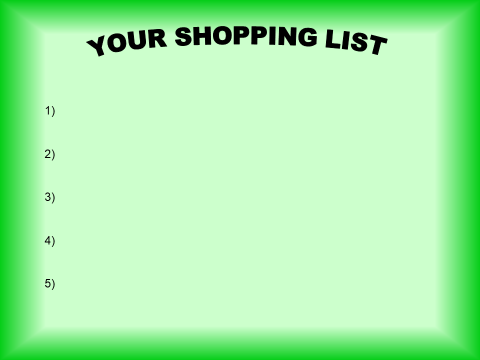 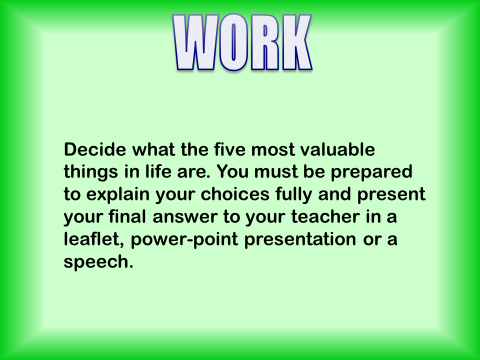 Some Tricky Questions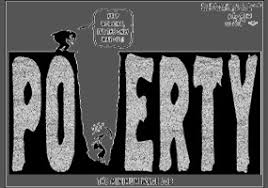 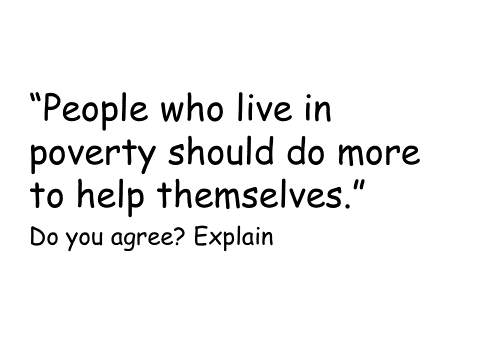 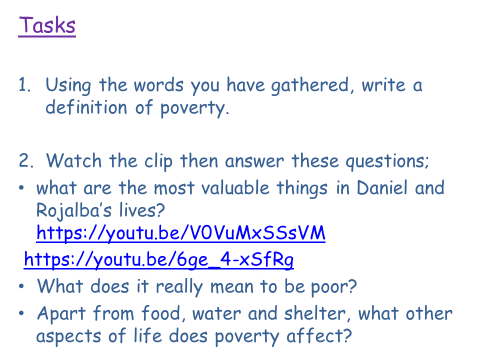 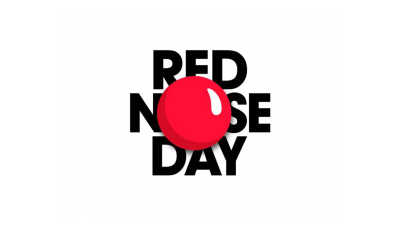 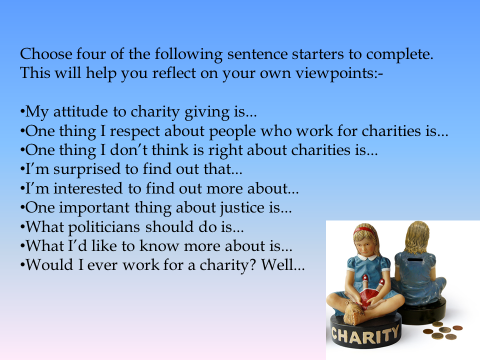 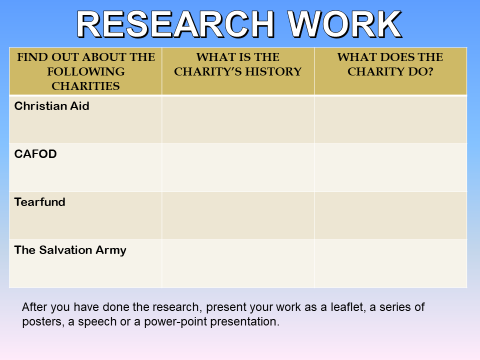 ItemReason12345678910111213What is really of value to you?Do you think you have too much money or too little money? Why?What do you think is the best way to spend your money?Images Of PovertyImages Of Poverty1234567891011121314